Региональный конкурс переводчиковКонец января и февраль для наших лицеистов был очень насыщен в плане внеклассных мероприятий. Кроме недели иностранных языков, ребята готовились к региональным конкурсам. Так, в Региональном конкурсе переводчиков «Спасибо вам, отцы и деды, за главный праздник всей страны», посвящённого году памяти славы в России в номинации «Проза» победителями стали Матисов Егор ( 6в), Кронова Марина ( 7в) ( учитель Бриткина Т.И.), Токарева Екатерина ( 9а ) ( учитель Кодинцева Т.В.) , призёр - Попков Матвей ( 9а) ( учитель Кодинцева Т.В.). 29 февраля лицеисты принимали участие во II Областной научно – практической конференции на английском языке «Хроники огненных лет», где показали отличные результаты. Победители: Жильцова Екатерина ( 6в), Квасов Михаил ( 6в) , Матисов Егор ( 6в) ( учитель Бриткина Т.И.). Призёры: Кутузова Ева ( 11а) ( учитель Кодинцева Т.В.), Громова Татьяна ( 10а), Стрельникова Полина ( 10а) ( учитель Бриткина Т.И.). Поздравляем! Желаем новых интересных конкурсов и побед!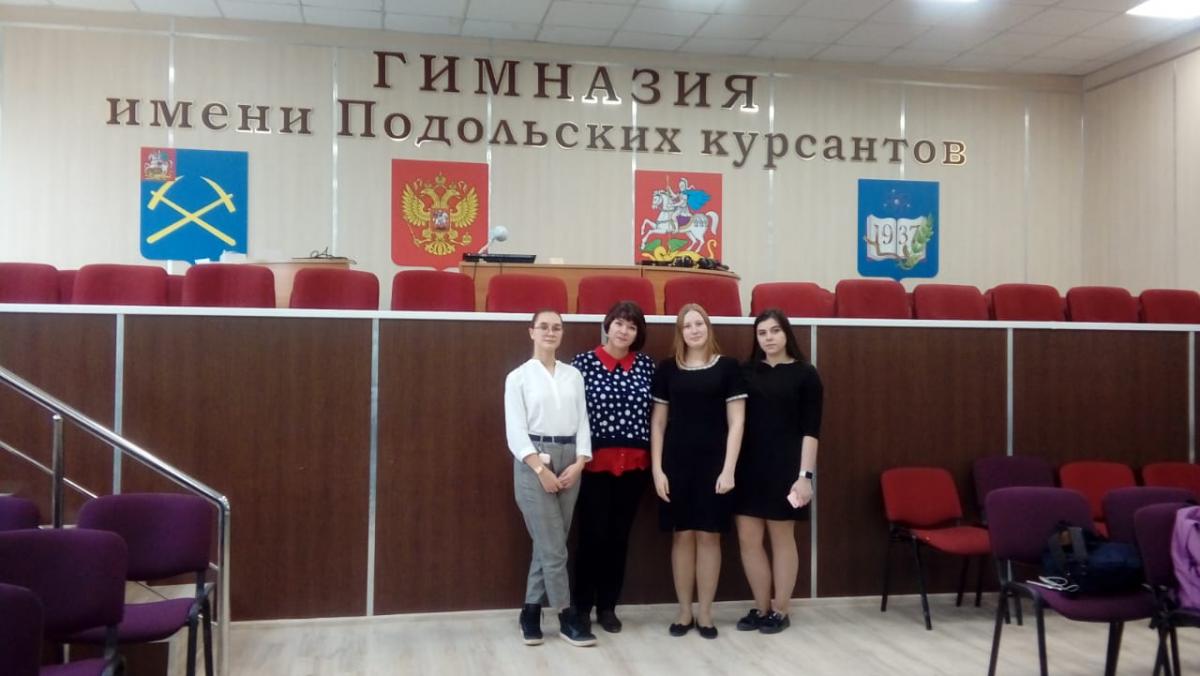 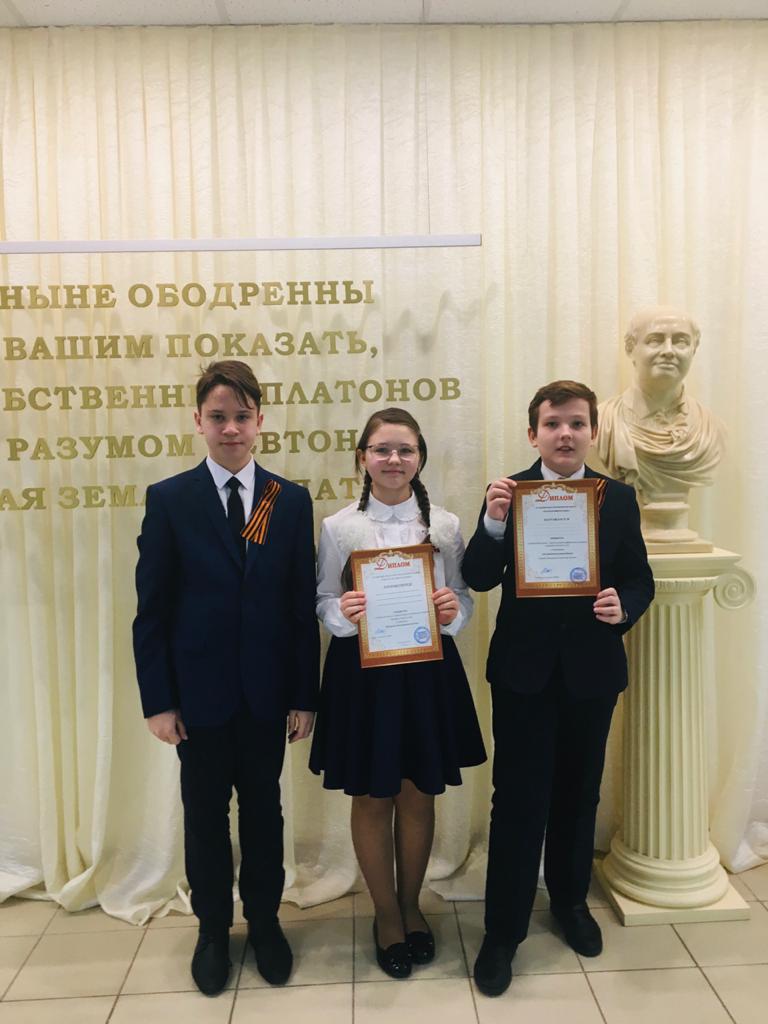 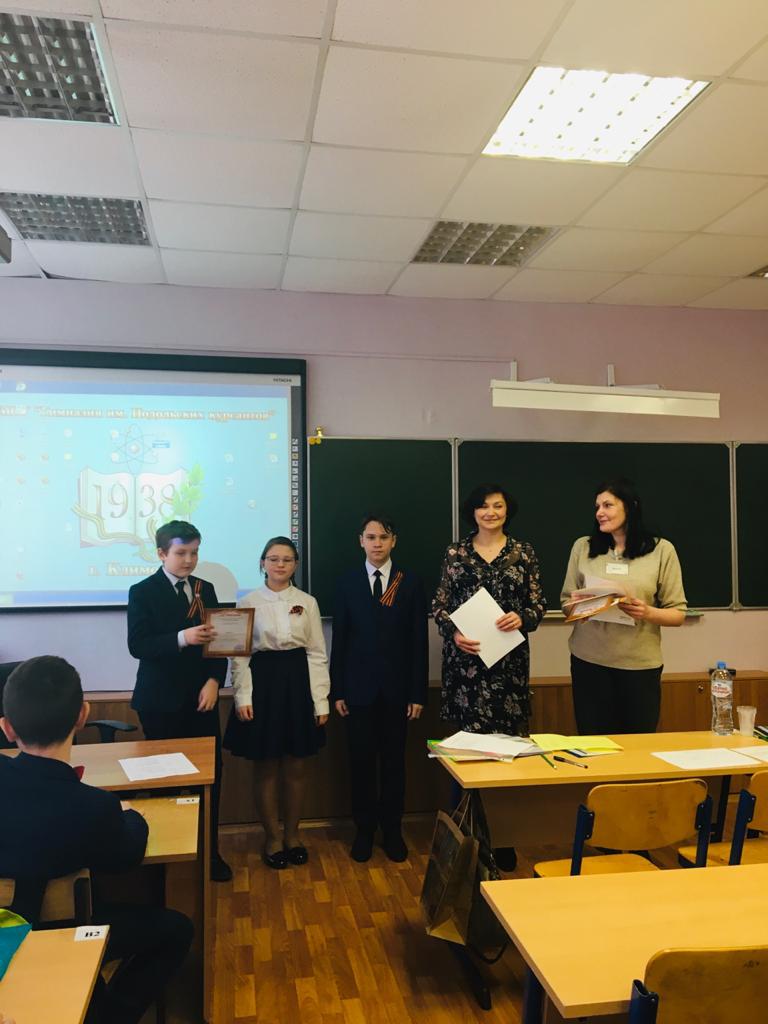 